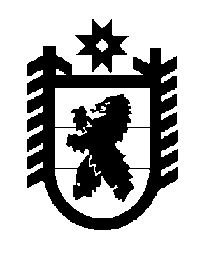 Российская Федерация Республика Карелия    ПРАВИТЕЛЬСТВО РЕСПУБЛИКИ КАРЕЛИЯРАСПОРЯЖЕНИЕот 3 марта 2015 года № 126р-Пг. Петрозаводск Рассмотрев предложение Государственного комитета Республики Карелия по управлению государственным имуществом и организации закупок, учитывая решение Совета Кондопожского муниципального района от 9 октября 2014 года № 7 «Об утверждении Перечня имущества, предлагаемого к передаче в муниципальную собственность Кондопожского муниципального района из государственной собственности Республики Карелия», в соответствии с Законом Республики Карелия от 2 октября                1995 года № 78-ЗРК «О порядке передачи объектов государственной собственности Республики Карелия в муниципальную собственность» передать в муниципальную собственность Кондопожского муниципального района от Бюджетного учреждения «Национальная библиотека Республики Карелия» государственное имущество Республики Карелия согласно приложению к настоящему распоряжению.             ГлаваРеспублики  Карелия                                                             А.П. ХудилайненПЕРЕЧЕНЬгосударственного имущества  Республики Карелия,передаваемого в муниципальную собственностьКондопожского муниципального района___________Приложение к распоряжению Правительства Республики Карелия от 3 марта 2015 года № 126р-П№ п/пНаименование имуществаКоличество,штукОбщая стоимость, рублей№ п/пНаименование имуществаКоличество,штукОбщая стоимость, рублей1.23-дюймовый моноблочный компьютер Lenovo  C560 под управлением  Windows 8.1:Lenovo  C560/23" (1920x1080)/ CORE_I3_4130T_2.9G/705 nVidia 2G DDR3/ 6G DDR3 (2+4)/HDD 1TB 7200 rpm/            DVD-RW/клавиатура черная проводная (USB)/мышь черная оптическая (USB)/ наушники SENNHEISER HD 201/             Windows 8.1 (x64)389400,002.23-дюймовый моноблочный компьютер Lenovo  C560 под управлением  Windows 8.1:Lenovo C560/23" (1920x1080)/ CORE_I3_4130T_2.9G/705 nVidia 2G DDR3/ 6G DDR3 (2+4)/HDD 1TB 7200 rpm/             DVD-RW/клавиатура черная проводная (USB)/мышь черная оптическая (USB)/ наушники SENNHEISER HD 201/             источник бесперебойного питания APC  Black-UPS BE400-RS/Windows 8.1 (x64)133200,003.Планшетный компьютер ASUS MeMo Pad FHD10 ME302C 32Gb White (ME302C) с чехлом-подставкой Asus Transcover (термополиуретан, черный) и защитной пленкой Asus Screen Protector (матовая)237800,00Итого6160400,00